1 Llegeix el poema i, després, respon a les preguntes:EL PESCADOR I L’ORADAEl pescador veu la xarxa mig buidai així rondina tot malhumorat:—Per tan poc peix no valia la penad’haver passat una nit desvetllat!Però, entre els peixos, una gran orada,amb sa veu fina que sols la mar sent,diu: —Què s’ha cregut, aquest rondinaire?Hem de morir, perquè estigui content?I abans que surti la xarxa sencerafora de l’aigua, fa un salt, i xip-xap!,brinca a les ones una altra vegada.Avui, d’orada, no n’han pescat cap.Joana Raspall: Bestiolari de Joana Raspall. Pagès editorsa) A quina hora del dia pesca el pescador? .......................................................................................................b) Com ho has sabut?.......................................................................................................c) Ha pescat algun peix? Justifica la teva resposta........................................................................................................d) Digues almenys un altre significat de la paraula xarxa:.............................................................................................................................e) Quins versos del poema tenen rima? Escriu aparellades les paraules que rimen:..........................................................................................................................................................................................................................................f) Transforma la primera estrofa del poema, fent servir antònims, perquè digui tot el contrari del que diu. Tingues en compte que has de mantenir la rima..................................................................................................................................................................................................................................................................................................................................................................................................................................................................................................................... 2 Com ja has vist, una orada és un peix. Té la forma que pots veure en la fotografia. Fes un cal·ligrama amb els versos que triïs del poema.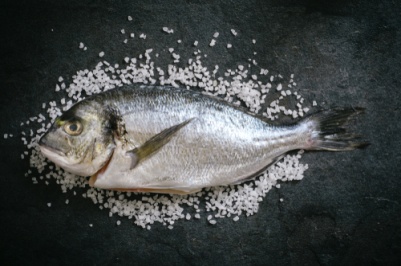 3 Subratlla de color vermell les metàfores i de color verd les comparacions.El teu temps és or.Tenia els cabells com les lianes del bosc. Els ulls eren negres com el carbó.El seu cor és un glaçó.La Joana és una gallina. Els núvols, tan blancs, semblaven de cotó.  4 De vegades atribuïm als animals o a les coses qualitats o capacitats humanes. És el que s’anomena una personificació.Exemples: «el mar s’enfada», «els crancs ballen la samba»Quina personificació trobes en el poema? Escriu els versos:................................................................................................................................................................................................................................................................................................................................................................................................................5 Llegeix la pista que et donarem i endevina la paraula amagada: a) Elevació de la temperatura del cos que manifesta la reacció de l’organisme a algun procés patològic. ......................................b) Població petita, especialment que no és ciutat ni vila. ........................c) Mamífer carnívor de la família dels fèlids, el més gros de la família, gran depredador, de pèl rogenc amb ratlles amples i fosques, que habita l’Àsia................................................................................... d) Construcció cilíndrica o prismàtica més alta que ampla, feta per protegir una ciutat, un castell. ................................................e) Què tenen en comú totes les respostes, des del punt de vista de l’ortografia? ......................................................................................................................................................................................................................................................................................................... 6 Aquí tens cinc subjectes i vuit predicats. a) Relaciona per formar cinc oracions. b)Ara afegeix els complements que puguis a les oracions que has format. Han de respondre a aquestes preguntes:	On?		Quan?		Amb qui?....................................................................................................................................................................................................................................................................................................................................................................................................................................................................................................................................................................................................................................................................................................... ..................................................................................................................................................................................................7 Posa les comes que falten en les oracions següents:a) He anat al mercat i he comprat cogombres enciam tomàquets i plàtans. b) La Maria la meva amiga vol anar a jugar a saltar la corda. c)Carles no vinguis més tard de la una! La meva amiga ha tret un deu a l’examen però jo la vaig ajudar a estudiar. 8  Repassa bé la primera estrofa del poema  “El pescador i l’orada ” de l’exercici 1 i demana si us plau que te’l dictin. Quan acabis fes-ne tu mateix la correcció, i reflexiona si has fet alguna falta. Si veus que n’has fet més de 10 copia’l i torna a fer-lo.DICTAT.............................................................................................................................................................................................................................................................................................................................................................. ................................................................................................................................................................................................................................................................................................................................................................7. Imagina’t que ets un cuiner o cuinera. Escriu una recepta que t’agradi. Recorda que ha de tenir tres apartats: has de començar escrivint el nom de la recepta, desprès has de fer la llista d’ingredients i per últim has d’explicar com es prepara o elabora..................................................................................Ingredients...............................................................................................................................................................................................................................................................................................................................................................................................................................................................................................................................................................................................................................................................................................................................Elaboració:................................................................................................................................................................................................................................................................................................................................................................................................................................................................................... ....................................................................................................................................................................................................................................................................................................................................................................................................................................................................................................................................................................................................................................................................................................................................................................................................................................................................................................................................................................................................................................................................................................................................................................................................................................................................................................................................... LLENGUA CATALANA 3r CICLE MITJÀFITXA 4LLENGUA CATALANA 3r CICLE MITJÀFITXA 4Nom _______________________________Grup _________Data _________El cotxeEls homes Les mares L’AnnaEn Miquelcantaven una cançó. anava massa ràpid.cuina una recepta nova. salta a corda. van anar a la fruiteria. treia fum. volen anar a pescar. han fet una reunió. 